	様式第13号（第16条関係）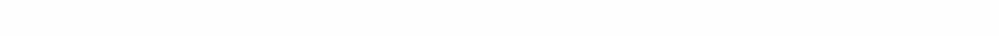 																																				※常用漢字を用いておりますので、旧字体の氏名等が、正しく印字できない場合があります介護保険　　被保険者証等再交付申請書介護保険　　被保険者証等再交付申請書介護保険　　被保険者証等再交付申請書介護保険　　被保険者証等再交付申請書介護保険　　被保険者証等再交付申請書介護保険　　被保険者証等再交付申請書介護保険　　被保険者証等再交付申請書介護保険　　被保険者証等再交付申請書介護保険　　被保険者証等再交付申請書介護保険　　被保険者証等再交付申請書介護保険　　被保険者証等再交付申請書介護保険　　被保険者証等再交付申請書浜田地区広域行政組合管理者　様浜田地区広域行政組合管理者　様浜田地区広域行政組合管理者　様浜田地区広域行政組合管理者　様浜田地区広域行政組合管理者　様浜田地区広域行政組合管理者　様浜田地区広域行政組合管理者　様浜田地区広域行政組合管理者　様浜田地区広域行政組合管理者　様浜田地区広域行政組合管理者　様浜田地区広域行政組合管理者　様浜田地区広域行政組合管理者　様次のとおり申請します。次のとおり申請します。次のとおり申請します。次のとおり申請します。次のとおり申請します。次のとおり申請します。次のとおり申請します。次のとおり申請します。次のとおり申請します。次のとおり申請します。次のとおり申請します。次のとおり申請します。申請年月日申請年月日申請年月日　　　　年　　月　　日申請者氏名申請者氏名本人との関係本人との関係本人との関係申請者住所申請者住所〒電話番号電話番号電話番号電話番号電話番号電話番号電話番号＊申請者が被保険者本人の場合、申請者住所・電話番号は記載不要＊申請者が被保険者本人の場合、申請者住所・電話番号は記載不要＊申請者が被保険者本人の場合、申請者住所・電話番号は記載不要＊申請者が被保険者本人の場合、申請者住所・電話番号は記載不要＊申請者が被保険者本人の場合、申請者住所・電話番号は記載不要＊申請者が被保険者本人の場合、申請者住所・電話番号は記載不要＊申請者が被保険者本人の場合、申請者住所・電話番号は記載不要＊申請者が被保険者本人の場合、申請者住所・電話番号は記載不要＊申請者が被保険者本人の場合、申請者住所・電話番号は記載不要＊申請者が被保険者本人の場合、申請者住所・電話番号は記載不要＊申請者が被保険者本人の場合、申請者住所・電話番号は記載不要＊申請者が被保険者本人の場合、申請者住所・電話番号は記載不要被　保　険　者被保険者番号被保険者番号被　保　険　者フリガナフリガナ個人番号個人番号被　保　険　者氏　　　名氏　　　名生年月日生年月日明・大・昭 　   年 　  月 　　 日明・大・昭 　   年 　  月 　　 日明・大・昭 　   年 　  月 　　 日被　保　険　者氏　　　名氏　　　名性　　別性　　別男  ・  女男  ・  女男  ・  女被　保　険　者住　　　所住　　　所〒〒〒〒〒〒〒再交付する証　明　書再交付する証　明　書１　被保険者証１　被保険者証１　被保険者証１　被保険者証１　被保険者証１　被保険者証１　被保険者証１　被保険者証再交付する証　明　書再交付する証　明　書２　資格者証２　資格者証２　資格者証２　資格者証２　資格者証２　資格者証２　資格者証２　資格者証再交付する証　明　書再交付する証　明　書３　受給資格証明書３　受給資格証明書３　受給資格証明書３　受給資格証明書３　受給資格証明書３　受給資格証明書３　受給資格証明書３　受給資格証明書再交付する証　明　書再交付する証　明　書４　負担割合証４　負担割合証４　負担割合証４　負担割合証４　負担割合証４　負担割合証４　負担割合証４　負担割合証再交付する証　明　書再交付する証　明　書申請の理由申請の理由１　紛失・焼失　　　２　破損・汚損　　　３　その他（　　　　　　　　　　　　　　　　　）１　紛失・焼失　　　２　破損・汚損　　　３　その他（　　　　　　　　　　　　　　　　　）１　紛失・焼失　　　２　破損・汚損　　　３　その他（　　　　　　　　　　　　　　　　　）１　紛失・焼失　　　２　破損・汚損　　　３　その他（　　　　　　　　　　　　　　　　　）１　紛失・焼失　　　２　破損・汚損　　　３　その他（　　　　　　　　　　　　　　　　　）１　紛失・焼失　　　２　破損・汚損　　　３　その他（　　　　　　　　　　　　　　　　　）１　紛失・焼失　　　２　破損・汚損　　　３　その他（　　　　　　　　　　　　　　　　　）１　紛失・焼失　　　２　破損・汚損　　　３　その他（　　　　　　　　　　　　　　　　　）※２場合は破損・汚損したもの提出してください。２号被保険者（４０歳から６４歳の医療保険加入者）のみ記入※２場合は破損・汚損したもの提出してください。２号被保険者（４０歳から６４歳の医療保険加入者）のみ記入※２場合は破損・汚損したもの提出してください。２号被保険者（４０歳から６４歳の医療保険加入者）のみ記入※２場合は破損・汚損したもの提出してください。２号被保険者（４０歳から６４歳の医療保険加入者）のみ記入※２場合は破損・汚損したもの提出してください。２号被保険者（４０歳から６４歳の医療保険加入者）のみ記入※２場合は破損・汚損したもの提出してください。２号被保険者（４０歳から６４歳の医療保険加入者）のみ記入※２場合は破損・汚損したもの提出してください。２号被保険者（４０歳から６４歳の医療保険加入者）のみ記入※２場合は破損・汚損したもの提出してください。２号被保険者（４０歳から６４歳の医療保険加入者）のみ記入※２場合は破損・汚損したもの提出してください。２号被保険者（４０歳から６４歳の医療保険加入者）のみ記入※２場合は破損・汚損したもの提出してください。２号被保険者（４０歳から６４歳の医療保険加入者）のみ記入※２場合は破損・汚損したもの提出してください。２号被保険者（４０歳から６４歳の医療保険加入者）のみ記入※２場合は破損・汚損したもの提出してください。２号被保険者（４０歳から６４歳の医療保険加入者）のみ記入医療保険者名医療保険者名医 　療　 保　 険医 　療　 保　 険医 　療　 保　 険医 　療　 保　 険医療保険者名医療保険者名被保険者証記号番号被保険者証記号番号被保険者証記号番号被保険者証記号番号